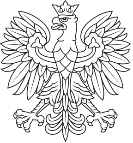 Generalny DyrektorOchrony ŚrodowiskaWarszawa, 13 listopada 2023 r.DOOŚ-OA.4205.1.2015.132ZAWIADOMIENIEGeneralny Dyrektor Ochrony Środowiska, na podstawie art. 131 w związku z art. 127 § 3 oraz art. 49 ustawy z dnia 14 czerwca 1960 r. – Kodeks postępowania administracyjnego (Dz. U. z 2016 r. poz. 23), dalej k.p.a., w związku z art. 74 ust. 3 ustawy z dnia 3 października 2008 r. o udostępnianiu informacji o środowisku i jego ochronie, udziale społeczeństwa w ochronie środowiska oraz o ocenach oddziaływania na środowisko (Dz. U. z 2023 r. poz. 1049), dalej u.o.o.ś., zawiadamia strony postępowania, że do Generalnego Dyrektora Ochrony Środowiska wpłynęły wnioski o ponowne rozpatrzenie sprawy zakończonej decyzją z 19 września 2023 r., znak: DOOŚ-OA.4205.1.2015.125, o środowiskowych uwarunkowaniach dla przedsięwzięcia polegającego na: „Budowie i eksploatacji pierwszej w Polsce Elektrowni Jądrowej, o mocy elektrycznej do 3750 MWe, na obszarze gmin: Choczewo lub Gniewino i Krokowa”, planowanego do realizacji w wariancie 1 – lokalizacja Lubiatowo-Kopalino, podwariant techniczny 1A.Upubliczniono w dniach: od 14.11.23 r. do 28.11.23 r.Pieczęć urzędu i podpis:Z upoważnienia Generalnego Dyrektora Ochrony Środowiska Marcin Kołodyński Naczelnik Wydziału ds. Decyzji o Środowiskowych Uwarunkowaniach w zakresie Orzecznictwa OgólnegoArt. 49 k.p.a. Strony mogą być zawiadamiane o decyzjach i innych czynnościach organów administracji publicznej przez obwieszczenie lub w inny zwyczajowo przyjęty w danej miejscowości sposób publicznego ogłaszania, jeżeli przepis szczególny tak stanowi; w tych przypadkach zawiadomienie bądź doręczenie uważa się za dokonane po upływie czternastu dni od dnia publicznego ogłoszenia.Art. 127 § 3 k.p.a. Od decyzji wydanej w pierwszej instancji przez ministra lub samorządowe kolegium odwoławcze nie służy odwołanie, jednakże strona niezadowolona z decyzji może zwrócić się do tego organu z wnioskiem o ponowne rozpatrzenie sprawy; do wniosku tego stosuje się odpowiednio przepisy dotyczące odwołań od decyzji.Art. 131 k.p.a. O wniesieniu odwołania organ administracji publicznej, który wydał decyzję, zawiadomi strony.Art. 16 ustawy z dnia 7 kwietnia 2017 r. o zmianie ustawy – Kodeks postępowania administracyjnego oraz niektórych innych ustaw (Dz. U. 2017 poz. 935) Do postępowań administracyjnych wszczętych i niezakończonych przed dniem wejścia niniejszej ustawy ostateczną decyzją lub postanowieniem stosuje się przepisy ustawy zmienianej w art. 1, w brzmieniu dotychczasowym, z tym że do tych postępowań stosuje się przepisy art. 96a-96n ustawy zmienianej w art. 1.Art. 74 ust. 3 u.o.o.ś. Jeżeli liczba stron postępowania w sprawie wydania decyzji o środowiskowych uwarunkowaniach lub innego postępowania dotyczącego tej decyzji przekracza 10, stosuje się art. 49 Kodeksu postępowania administracyjnego.Art. 15 ustawy z dnia 13 lipca 2023 r. o zmianie ustawy o udostępnianiu informacji o środowisku i jego ochronie, udziale społeczeństwa w ochronie środowiska oraz o ocenach oddziaływania na środowisko oraz niektórych innych ustaw (Dz. U. poz. 1890) Do spraw prowadzonych na podstawie ustawy zmienianej w art. 1 wszczętych i niezakończonych przed dniem wejścia w życie niniejszej ustawy stosuje się przepisy ustawy zmienianej w art. 1 w brzmieniu dotychczasowym, z wyjątkiem przepisów art. 61 ust. 1, art. 66 ust. 1 pkt 5, art. 82 ust. 1 oraz art. 86f ust. 2 i 4 ustawy zmienianej w art. 1, które stosuje się w brzmieniu nadanym niniejszą ustawą, oraz stosuje się przepisy art. 86f ust. 1a, 2a i 8 ustawy zmienianej w art. 1.